FORMULARZ CENOWY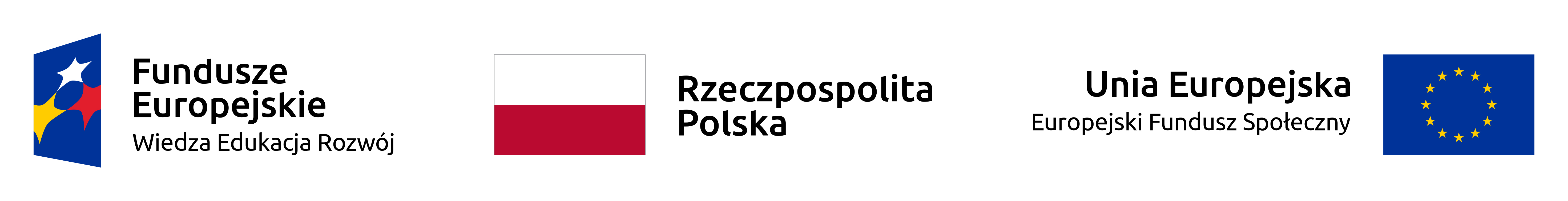 na przedstawienie oferty cenowej w celu oszacowania wartości zamówienia - zakup licencji wieczystej na szkolenie w wersji elektronicznej (e-learning) z zakresu bezpieczeństwa informacji i bezpieczeństwa teleinformatycznego dedykowanego dla pracowników Uniwersytetu Szczecińskiego w celu podniesienia kompetencji kadr uczelni w ramach projektu UNIWERSYTET 2.0 – STREFA KARIERY, nr umowy: POWR.03.05.00-00-Z064/17-00.DANE WYKONAWCYNiniejszym składam propozycję cenową:Oferta cenowa ma charakter informacyjny i będzie służyć jedynie rozpoznaniu cen na rynku 
w w/w zakresie oraz oszacowaniu wartości zamówienia przed wszczęciem właściwej procedury o udzielenie zamówienia publicznego.Ponadto oświadczam, że:Oferta cenowa jest ważna 90 dni od daty złożenia,Spełniam warunki określone w Opisie Przedmiotu Zamówienia,Posiadam niezbędne uprawnienia konieczne do realizacji powierzonego zadania i dysponuję potencjałem technicznym i kadrowym zdolnym do wykonania zamówienia. ………………..................................................... Data, podpis osoby upoważnionejPełna nazwa WykonawcyAdresTelefonE-mailNIPDane osoby do kontaktu Dane osoby do kontaktu Imię i nazwiskoTelefonE-mailSZKOLENIE – BEZPIECZNY PRACOWNIK W CYBERPRZESTRZENISZKOLENIE – BEZPIECZNY PRACOWNIK W CYBERPRZESTRZENI1A: Cena netto 1 modułu/lekcji……………………………….1B: Cena brutto 1 modułu/lekcji………………………………..RAZEM WARTOŚĆ BRUTTO 21 MODUŁÓW/LEKCJI – LICENCJA WIECZYSTA (1B x 21)…………………………